=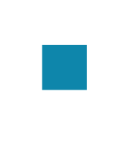 ФИНАНСИСКА ПОНУДААктивностЕдиницаБр. на деновиЕдинечна цена (по ден)Вкупна ценаРазвивање и спроведување на стратегија за промовирање на средношколските тимови во заедницата, зголемувајќи ја видливоста и поддршката за нивните проекти во јавностаПо денКреирање на визуелни содржини за промоција на средношколските тимови и нивните проекти;По денОбјавување содржини на социјалните мрежи за промоција на средношколските тимови и нивните проекти;По денПромоција на креираните crowdfunding кампањи на средношколските тимови за прибирање на дополнителни средства од заедницата за развој на нивните иновации;По денВКУПНОВКУПНОВКУПНОВКУПНО